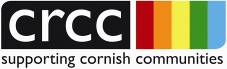 CORNWALL RURAL COMMUNITY CHARITYAPPLICATION FORMCRCC is committed to the principles of equal opportunity and welcomes diversityPlease complete this form fully and do not attachCVs or references – which we cannot acceptPOSTPERSONAL DETAILSQUALIFICATIONS & EDUCATIONEMPLOYMENT Please give details of your present employment (or most recent employment)SUPPORTING STATEMENTREFEREES1) Current or last employer; 2) Previous employer or an individual who knows you well but is not related to you or employed by CRCC; referees should not be from the same organisation.References may be taken up prior to interview unless you ask us not to.DECLARATIONI declare that the information I have given on this form and any accompanying documentation is to my best knowledge true and accurate. I understand that any false statement made may be sufficient cause for rejection or, if employed, dismissal.I consent to the use of all this information for considering my application and understand that:  it will be treated confidentially at all times; if I am successful it will form part of my personnel records; if I am unsuccessful the information will be destroyed after six months to comply with Data Protection regulations.Return by email to crcc.jobs@cornwallrcc.org.ukUNFORTUNATELY WE CANNOT ACKNOWLEDGE RECEIPT OF YOUR APPLICATION OR NON-SHORTLISTED CANDIDATESThank you for taking the time to complete this application formUpdated 300623Title of post as advertised:Please state if you are applying for more than one post:Where you heard about this vacancy:Surname:Title:First names in full:Preferred first name:Address:Postcode: Postcode: Postcode: Telephone Number:Email:Professional qualifications gained including diplomas, NVQs, degrees, etc:(please include dates and learning centre names)Your education – Schools / colleges attended and qualifications gained:(please include dates and grades achieved)Name, address and telephone number of employer:Name, address and telephone number of employer:Name, address and telephone number of employer:Name, address and telephone number of employer:Title of your position:Nature of employment, duties and responsibilities:Nature of employment, duties and responsibilities:Nature of employment, duties and responsibilities:Nature of employment, duties and responsibilities:Date appointment commenced:Your salary:Date terminated or notice required:Reason for leaving:Reason for leaving:Reason for leaving:Reason for leaving:Please give details of previous employment with dates(use additional sheet if necessary)Please give details of previous employment with dates(use additional sheet if necessary)Please give details of previous employment with dates(use additional sheet if necessary)Please give details of previous employment with dates(use additional sheet if necessary)Please give details of previous employment with dates(use additional sheet if necessary)DatesDatesName / address of EmployerJob title, brief details of duties/responsibilitiesReason for leavingFromToName / address of EmployerJob title, brief details of duties/responsibilitiesReason for leavingPlease use this section to provide further information in support of your application, which needs to be related to the requirements of the post and should cover the experience, skills, knowledge and personal qualities which you consider make you suitable for the post together with your reasons for applying.  Please address all points in the person specification as failure to do so may affect your shortlisting score.(use additional sheet if necessary)Please use this section to provide further information in support of your application, which needs to be related to the requirements of the post and should cover the experience, skills, knowledge and personal qualities which you consider make you suitable for the post together with your reasons for applying.  Please address all points in the person specification as failure to do so may affect your shortlisting score.(use additional sheet if necessary)Please use this section to provide further information in support of your application, which needs to be related to the requirements of the post and should cover the experience, skills, knowledge and personal qualities which you consider make you suitable for the post together with your reasons for applying.  Please address all points in the person specification as failure to do so may affect your shortlisting score.(use additional sheet if necessary)Please use this section to provide further information in support of your application, which needs to be related to the requirements of the post and should cover the experience, skills, knowledge and personal qualities which you consider make you suitable for the post together with your reasons for applying.  Please address all points in the person specification as failure to do so may affect your shortlisting score.(use additional sheet if necessary)Do you hold a current driving licence?Do you have your own transport?Do you have working knowledge of MS Office and Windows?You may be asked to demonstrate this at interviewIf the job advert specifies that a DBS check is required, please complete this section, otherwise leave blank and move to the next section:Please refer to our Handling of DBS Certificate Information Policy for details of how CRCC processes criminal offence and convictions information. Do you have any convictions, cautions, reprimands or final warnings?		YES / NOIf yes, please give details separately, and these will be treated confidentiallyIf you have never been convicted of a criminal offence or never received a caution, reprimand or warning thenplease select ‘No’.  If you have been convicted of a criminal offence, or received a caution, reprimand or warning that is ‘protected’ as defined by the Rehabilitation of Offenders Act then please also select ‘No’.If you have ever been convicted of a criminal offence, caution, reprimand or warning that is not ‘protected’ asdefined by the Rehabilitation of Offenders Act then please select ‘Yes’.  For further information please seehttp://www.justice.gov.uk/guidance/docs/rehabilitation-offenders.pdfA criminal record will not necessarily bar you from the advertised position.  This will depend on the job role and the background to your offences.  However, failure to reveal this information could lead to withdrawal of any offer of employment.If the job advert specifies that a DBS check is required, please complete this section, otherwise leave blank and move to the next section:Please refer to our Handling of DBS Certificate Information Policy for details of how CRCC processes criminal offence and convictions information. Do you have any convictions, cautions, reprimands or final warnings?		YES / NOIf yes, please give details separately, and these will be treated confidentiallyIf you have never been convicted of a criminal offence or never received a caution, reprimand or warning thenplease select ‘No’.  If you have been convicted of a criminal offence, or received a caution, reprimand or warning that is ‘protected’ as defined by the Rehabilitation of Offenders Act then please also select ‘No’.If you have ever been convicted of a criminal offence, caution, reprimand or warning that is not ‘protected’ asdefined by the Rehabilitation of Offenders Act then please select ‘Yes’.  For further information please seehttp://www.justice.gov.uk/guidance/docs/rehabilitation-offenders.pdfA criminal record will not necessarily bar you from the advertised position.  This will depend on the job role and the background to your offences.  However, failure to reveal this information could lead to withdrawal of any offer of employment.If the job advert specifies that a DBS check is required, please complete this section, otherwise leave blank and move to the next section:Please refer to our Handling of DBS Certificate Information Policy for details of how CRCC processes criminal offence and convictions information. Do you have any convictions, cautions, reprimands or final warnings?		YES / NOIf yes, please give details separately, and these will be treated confidentiallyIf you have never been convicted of a criminal offence or never received a caution, reprimand or warning thenplease select ‘No’.  If you have been convicted of a criminal offence, or received a caution, reprimand or warning that is ‘protected’ as defined by the Rehabilitation of Offenders Act then please also select ‘No’.If you have ever been convicted of a criminal offence, caution, reprimand or warning that is not ‘protected’ asdefined by the Rehabilitation of Offenders Act then please select ‘Yes’.  For further information please seehttp://www.justice.gov.uk/guidance/docs/rehabilitation-offenders.pdfA criminal record will not necessarily bar you from the advertised position.  This will depend on the job role and the background to your offences.  However, failure to reveal this information could lead to withdrawal of any offer of employment.If the job advert specifies that a DBS check is required, please complete this section, otherwise leave blank and move to the next section:Please refer to our Handling of DBS Certificate Information Policy for details of how CRCC processes criminal offence and convictions information. Do you have any convictions, cautions, reprimands or final warnings?		YES / NOIf yes, please give details separately, and these will be treated confidentiallyIf you have never been convicted of a criminal offence or never received a caution, reprimand or warning thenplease select ‘No’.  If you have been convicted of a criminal offence, or received a caution, reprimand or warning that is ‘protected’ as defined by the Rehabilitation of Offenders Act then please also select ‘No’.If you have ever been convicted of a criminal offence, caution, reprimand or warning that is not ‘protected’ asdefined by the Rehabilitation of Offenders Act then please select ‘Yes’.  For further information please seehttp://www.justice.gov.uk/guidance/docs/rehabilitation-offenders.pdfA criminal record will not necessarily bar you from the advertised position.  This will depend on the job role and the background to your offences.  However, failure to reveal this information could lead to withdrawal of any offer of employment.Particulars of your interests and hobbies:Particulars of your interests and hobbies:Particulars of your interests and hobbies:Particulars of your interests and hobbies:1) Name & Job Title:2) Name & Job Title:Address:Telephone Number:Email:Address:Telephone Number:Email:Tick if not to be taken up before interview Tick if not to be taken up before interview Signature:Date: